Принято на педагогическом совете МБДОУ «Црр – д/с № 6»                                                                                         Утверждено: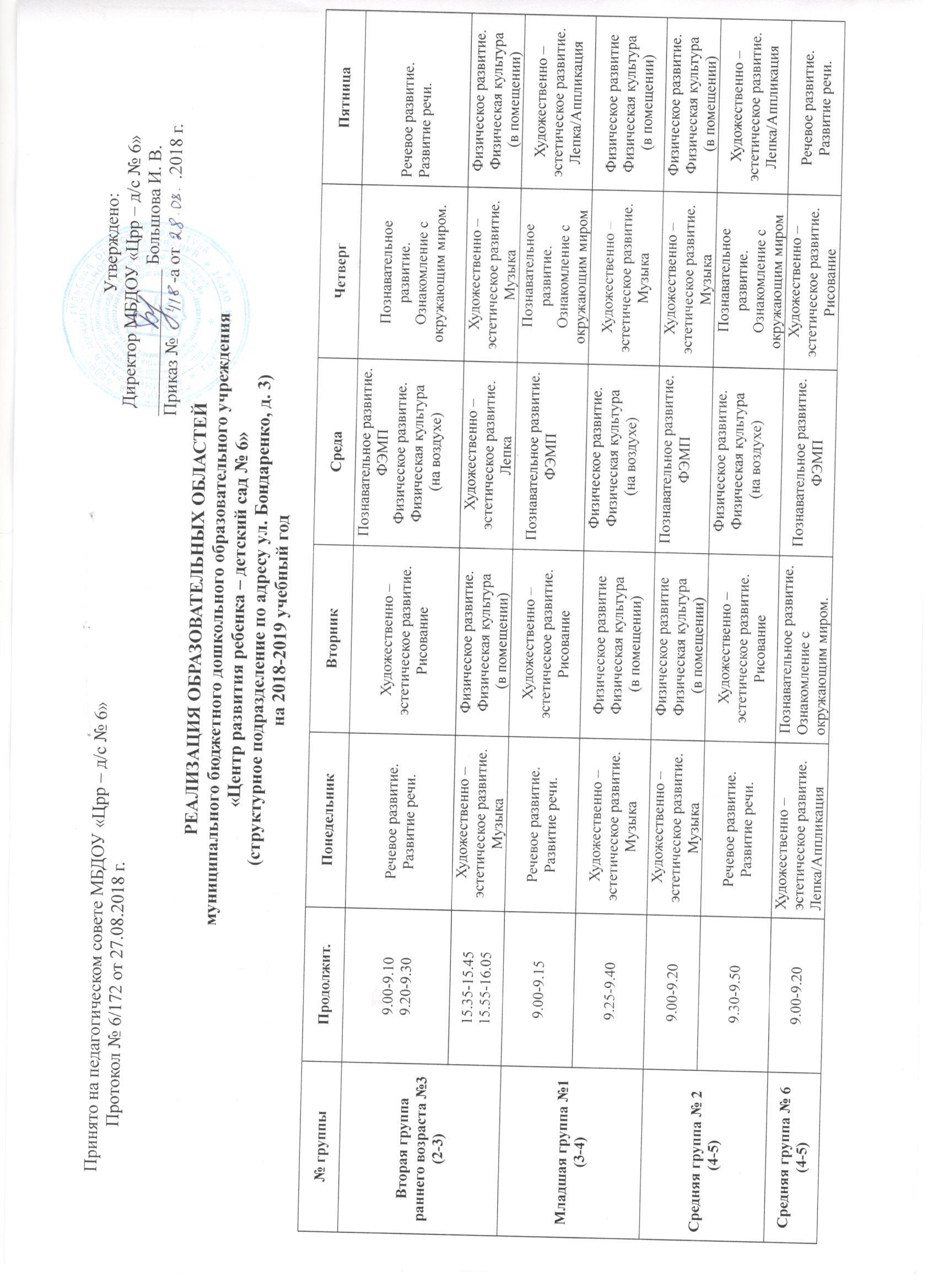           Протокол № 6/172 от 27.08.2018 г.                                                                                                   Директор МБДОУ «Црр – д/с № 6»														________________ Большова И. В.Приказ №            -а от               .2018 г. РЕАЛИЗАЦИЯ ОБРАЗОВАТЕЛЬНЫХ ОБЛАСТЕЙмуниципального бюджетного дошкольного образовательного учреждения «Центр развития ребенка – детский сад № 6»(структурное подразделение по адресу ул. Бондаренко, д. 3)на 2018-2019 учебный годПринято на педагогическом совете МБДОУ «Црр – д/с № 6»                                                                                         Утверждено:          Протокол № 6/172 от 30.08.2017 г.                                                                                                   Директор МБДОУ «Црр – д/с № 6»														________________ Большова И. В.Приказ №         от                    .2017 г. Непосредственно образовательная деятельность по «Физическому развитию»с инструктором по физкультуре Коркиным В.О.(2017- 2018 учебный год)Принято на педагогическом совете МБДОУ «Црр – д/с № 6»                                                                                         Утверждено:          Протокол № 6/172 от 30.08.2017 г.                                                                                                   Директор МБДОУ «Црр – д/с № 6»														________________ Большова И. В.      Приказ №       -а от                   .2017 г. Непосредственно образовательная деятельность по «Художественно – эстетическому развитию. Музыка»с музыкальным руководителем Гамаюновой О. Е.(2017- 2018 учебный год)Принято на педагогическом совете МБДОУ «Црр – д/с № 6»                                                                                         Утверждено:          Протокол № 6/172 от 30.08.2017 г.                                                                                                   Директор МБДОУ «Црр – д/с № 6»														________________ Большова И. В.Приказ №         -а от              .2017 г. Организованная образовательная деятельностьпо дополнительному образованию с педагогом Фатеевой М. К.(2017- 2018 учебный год)№ группыПродолжит.ПонедельникВторникСредаЧетвергПятницаВторая группа раннего возраста №3(2-3)9.00-9.109.20-9.30Речевое развитие. Развитие речи.Художественно – эстетическое развитие. РисованиеПознавательное развитие. ФЭМП Физическое развитие. Физическая культура (на воздухе)Познавательное развитие.Ознакомление с окружающим миром.Речевое развитие. Развитие речи.Вторая группа раннего возраста №3(2-3)15.35-15.4515.55-16.05Художественно – эстетическое развитие. МузыкаФизическое развитие. Физическая культура (в помещении) Художественно – эстетическое развитие. ЛепкаХудожественно – эстетическое развитие. МузыкаФизическое развитие. Физическая культура (в помещении)Младшая группа №1(3-4)9.00-9.15Речевое развитие. Развитие речи.Художественно – эстетическое развитие. РисованиеПознавательное развитие. ФЭМП Познавательное развитие. Ознакомление с окружающим миромХудожественно – эстетическое развитие. Лепка/АппликацияМладшая группа №1(3-4)9.25-9.40Художественно – эстетическое развитие. МузыкаФизическое развитиеФизическая культура (в помещении)Физическое развитие. Физическая культура (на воздухе)Художественно – эстетическое развитие. МузыкаФизическое развитиеФизическая культура (в помещении)Средняя группа № 2(4-5)9.00-9.20Художественно – эстетическое развитие. МузыкаФизическое развитиеФизическая культура (в помещении)Познавательное развитие. ФЭМП Художественно – эстетическое развитие. МузыкаФизическое развитие. Физическая культура (в помещении)Средняя группа № 2(4-5)9.30-9.50Речевое развитие. Развитие речи.Художественно – эстетическое развитие. РисованиеФизическое развитие. Физическая культура (на воздухе)Познавательное развитие. Ознакомление с окружающим миромХудожественно – эстетическое развитие. Лепка/АппликацияСредняя группа № 6(4-5)9.00-9.20Художественно – эстетическое развитие. Лепка/АппликацияПознавательное развитие.Ознакомление с окружающим миром.Познавательное развитие. ФЭМПХудожественно – эстетическое развитие. РисованиеРечевое развитие. Развитие речи.Средняя группа № 6(4-5)9.35-9.55Художественно – эстетическое развитие. МузыкаФизическое развитие.Физическая культура (в помещении)Физическое развитие.Физическая культура(на воздухе)Художественно – эстетическое развитие. РисованиеФизическое развитие. Физическая культура (в помещении)Старшая группа № 4(5-6)9.00-9.25Речевое развитие.Развитие речиХудожественно – эстетическое развитие. РисованиеПознавательное развитие.           ФЭМППознавательное развитие. Ознакомление с окружающим миромРечевое развитие.Развитие речиСтаршая группа № 4(5-6)9.30-9.55Художественно – эстетическое развитие. МузыкаФизическое развитие. Физическая культура (в помещении)Художественно – эстетическое развитие. РисованиеХудожественно – эстетическое развитие. Лепка/АппликацияФизическое развитие. Физическая культура (в помещении)Старшая группа № 4(5-6)9.55-10.20Физическое развитие. Физическая культура (на воздухе)Художественно – эстетическое развитие. МузыкаПодготовительная к школе группа № 5(6-7)9.00-9.30Речевое развитие. Развитие речиПознавательное развитие. ФЭМППознавательное развитие. Ознакомление с окружающим миромПознавательное развитие. ФЭМПРечевое развитие. Развитие речиПодготовительная к школе группа № 5(6-7)9.40-10.10Художественно – эстетическое развитие. РисованиеФизическое развитие. Физическая культура (в помещении)Художественно – эстетическое развитие. РисованиеХудожественно – эстетическое развитие. Лепка/АппликацияФизическое развитие. Физическая культура (в помещении)Подготовительная к школе группа № 5(6-7)10.20-10.50Художественно – эстетическое развитие. МузыкаФизическое развитие. Физическая культура (на воздухе)Художественно – эстетическое развитие. МузыкаДни неделиВторая группа раннего возраста №1Младшая группа №2Младшая группа №6Средняя группа №4Старшая группа №5Подготовительная к школе группа №3Понедельник15.35-15.4515.55-16.0515.05-15.30Вторник9.00-9.109.20-9.30(в группе)9.35-9.509.55-10.1010.15-10.3510.40-11.05На прогулке11.10-11.40На прогулкеСреда15.35-15.4515.55-16.0515.05-15.30Четверг9.25-9.409.00-9.159.45-10.0510.10-10.40Пятница9.35-9.509.55-10.1010.15-10.3510.40-11.10Дни неделиВторая группа раннего возраста №1Младшая группа №2Младшая группа №6Средняя группа №4Старшая группа №5Подготовительная к школе группа №3Понедельник9.25-9.409.00-9.159.45-10.0510.20-10.50Вторник9.00-9.20Среда9.25-9.409.00-9.159.45-10.0510.20-10.50Четверг15.35-15.4515.55-16.0515.05-15.30Пятница9.00-9.109.20-9.30Дни неделиВторая группа раннего возраста №1Младшая группа №2Младшая группа №6Средняя группа №4Старшая группа №5Подготовительная к школе группа №3Понедельник9.25-9.409.00-9.159.45-10.0510.20-10.50Вторник9.00-9.20Среда9.25-9.409.00-9.159.45-10.0510.20-10.50Четверг15.35-15.4515.55-16.0515.05-15.30Пятница9.00-9.109.20-9.30